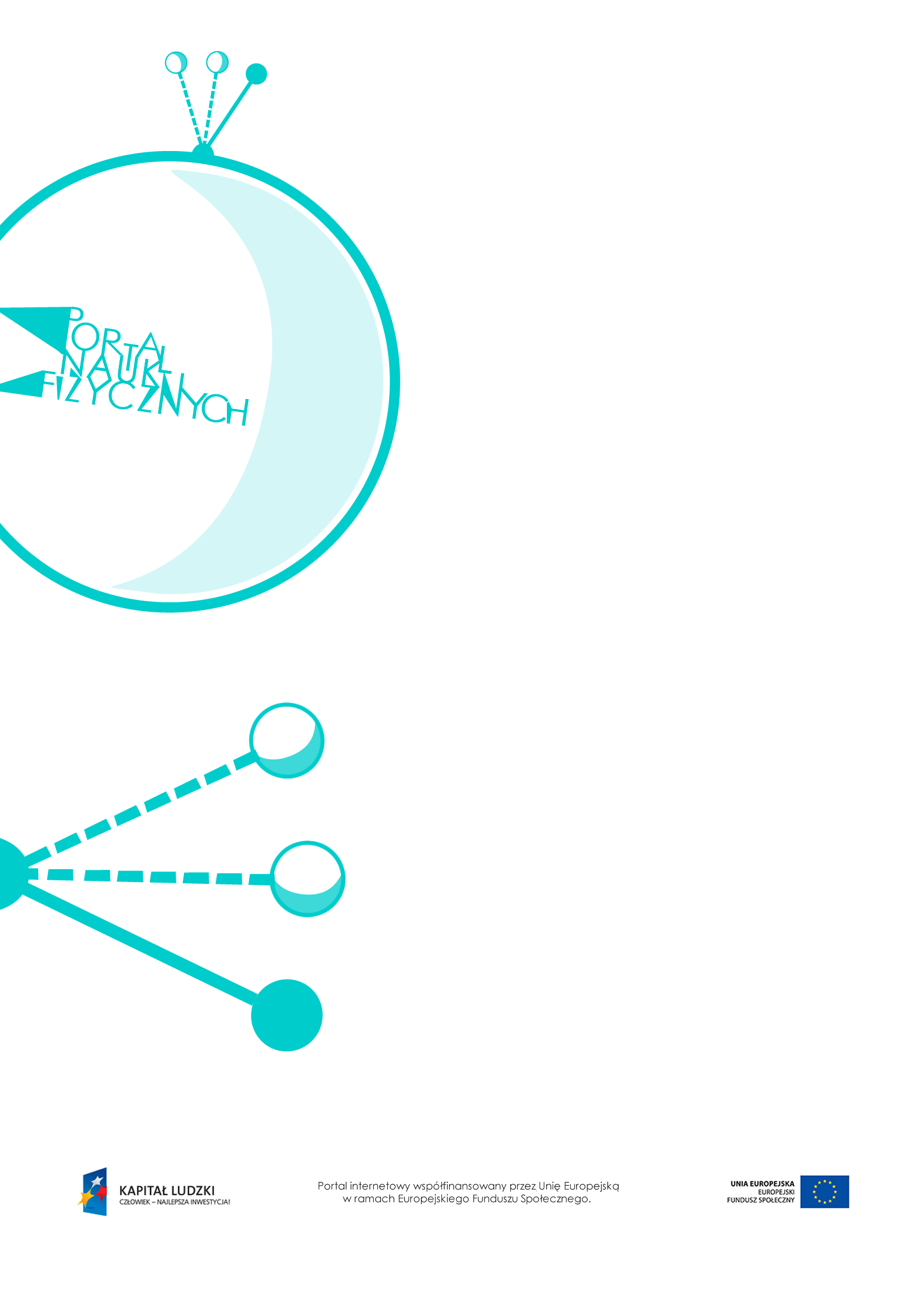 Przewodniki i  izolatoryPrzewodniki i izolatory – scenariusz lekcjiCzas: 45 minutCele ogólne:Wprowadzenie pojęć przewodnika i izolatora.Elektryzowanie przewodników i izolatorów w doświadczeniach.Cele szczegółowe – uczeń:odróżnia przewodniki od izolatorów, podaje odpowiednie przykłady,uzasadnia podział na przewodniki i izolatory na podstawie ich budowy wewnętrznej,analizuje kierunek przepływu elektronów podczas elektryzowania ciał przez tarcie,opisuje przebieg i wynik przeprowadzonego doświadczenia, formułuje wnioski, wykonuje schematyczny rysunek obrazujący układ doświadczalny,wskazuje przykłady wykorzystania przewodników i izolatorów w życiu codziennym.Metody:pokaz,obserwacje,dyskusja,pogadanka.Formy pracy:praca zbiorowa (z całą klasą),praca indywidualna.Środki dydaktyczne:przyrządy do doświadczeń: balon, linijka, skrawki papieru, pręt metalowy (aluminiowy), płyta wykonana z izolatora, folia aluminiowa, puszki metalowe, maszyna elektrostatyczna,plansza  „Przewodniki – opis mikroskopowy”,plansza  „Izolatory – opis mikroskopowy”,pokaz slajdów „Przewodniki i izolatory – zastosowania”,plansza „Pytania sprawdzające”.Przebieg lekcjiPytania sprawdzająceWyjaśnij, czym jest przewodnik. Podaj przykłady przewodników.Wyjaśnij, czym jest izolator. Podaj przykłady izolatorów.Opisz zachowanie się ładunków podczas elektryzowania:a) izolatorów.b) przewodników.Czynności nauczyciela i uczniówUwagi, wykorzystanie środków dydaktycznychWprowadzenie do tematu – wykonanie doświadczenia wykazującego, że nie wszystkie ciała można naelektryzować.Przykład doświadczeniaPocieramy balon lub plastikową linijkę; po potarciu przyciągają one skrawki papieru.Pocieramy pręt aluminiowy trzymany w ręku; po potarciu nie przyciąga on skrawków papieru.Wyjaśnienie sytuacji zaobserwowanych w doświadczeniach.Wprowadzenie pojęć przewodnika i  izolatora.Podanie przykładów izolatora i przewodnika.Elektrony walencyjne w metalach (przewodnikach) mogą się swobodnie poruszać w obrębie całego ciała, ponieważ nie są związane z atomami; są to tzw. elektrony swobodne. Po naelektryzowaniu takiego ciała i (następnie) dotknięciu zgromadzony na nim ładunek zostaje odprowadzony do ziemi za pośrednictwem dotykającej go ręki – ciało staje się elektrycznie obojętne, więc nie przyciąga skrawków papieru.Elektrony w izolatorach są silnie związane z atomami i nie mogą się swobodnie poruszać. Podczas elektryzowania przez tarcie z powierzchni izolatora udaje się oderwać tylko te spośród nich, które w wyniku pocierania przechodzą na drugie ciało, elektryzując je ujemnie.Wykorzystanie plansz: „Przewodniki – opis mikroskopowy” i „Izolatory – opis mikroskopowy”.Zdolniejszym uczniom warto wspomnieć o półprzewodnikach, które mają zbyt mało elektronów swobodnych, by uznać je za przewodniki, ale zbyt dużo, by można je było zaliczyć do izolatorów. Są to m.in.: krzem, selen i diament.Wykonanie doświadczenia wykazującego, że elektryzowanie izolatorów zachodzi jedynie w miejscu styku ciał podczas dotyku lub pocierania.Przykład doświadczeniaPocieramy balon. Potartą częścią przykładamy go do skrawków papieru – balon je przyciąga. Po przyłożeniu balonu inną częścią skrawki nie zostaną przyciągnięte.Dyskusja z uczniami: Jak naelektryzować przewodnik.Przewodnik można naelektryzować po odizolowaniu go od ziemi.Omówienie elektryzowania metali. Pokaz doświadczenia – demonstracja elektryzowania przewodnika.Przykłady doświadczeńNa płycie wykonanej z izolatora kładziemy kawałek folii aluminiowej, a na niej dwie metalowe puszki tak, aby się nie stykały. Do folii podłączamy jeden z biegunów maszyny elektrostatycznej. Puszki zaczynają się odpychać.Powtarzamy doświadczenie, każdą z puszek kładąc na oddzielnym kawałku folii tak, aby folie się nie stykały. Do każdej folii podłączamy inny biegun maszyny elektrostatycznej. Puszki się przyciągają.Podawanie przez uczniów zastosowania przewodników i izolatorów w życiu codziennym.Omówienie zastosowania przewodników i izolatorów. Zainteresowanym uczniom można polecić samodzielne wykonanie prezentacji multimedialnej obrazującej zastosowanie przewodników i izolatorów w życiu codziennym.Wyświetlenie pokazu slajdów – „Przewodniki i izolatory – zastosowania”.Podsumowanie lekcji.Zadanie uczniom pytań sprawdzających wiedzę zdobytą na lekcji – „Pytania sprawdzające”.